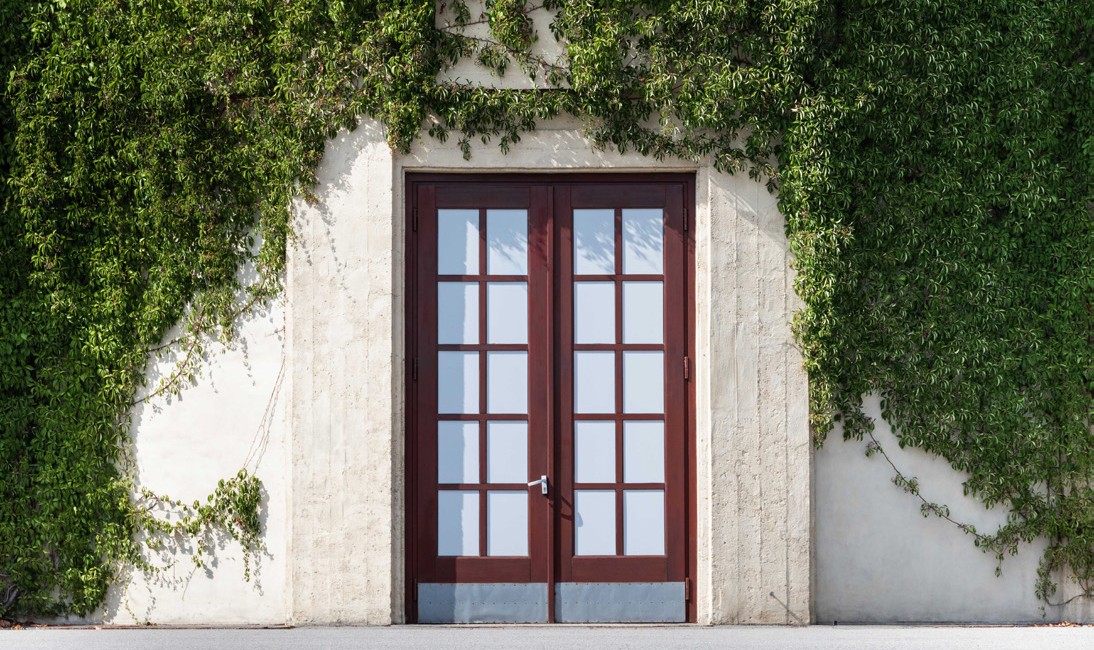 Esta guía lo ayudará a generar análisis sobre maneras de identificar y apoyar mejor a las personas con discapacidades mediante el video Dos propósitos. Aunque las ideas de esta reseña lo ayudarán a comenzar, también puede crear sus propios temas de análisis para identificar y satisfacer necesidades específicas.Determine a quién debe invitar a ver y analizar Dos propósitos. Podría incluir a líderes religiosos, maestros, familias y otros proveedores de servicios de su comunidad.Ver en grupo y luego analizar¿Qué ideas o impresiones tienen en cuanto al video?¿Qué relación tiene este video con nuestra congregación?¿Cuáles son algunas de las “puertas” que debemos abrir en nuestra congregación?¿Qué podemos hacer para abrir esas puertas?Considerar maneras de apoyar a las personas con discapacidadesIdentificar¿Quiénes de nuestra congregación tienen necesidades especiales? Por ejemplo, ¿quién tiene una discapacidad invisible, tales como autismo de alto funcionamiento, una enfermedad emocional u otra enfermedad crónica?Al observar a nuestra congregación, ¿quién podría desear adorar con nosotros, pero no está presente? Algunos ejemplos son los padres de niños con discapacidades y los adultos con deficiencias visuales o auditivas, dolor crónico, problemas de movilidad, etcétera.¿Cómo podemos incluirlos y ofrecerles más oportunidades de encajar en el grupo?AccesoDediquen unos minutos a caminar por nuestras instalaciones. ¿Qué elementos podrían ser barreras para las personas con discapacidades?¿Satisfacen nuestras instalaciones las necesidades de las personas con capacidades limitadas, o les generan ansiedad? Algunos ejemplos podrían ser los límites físicos, tales como escaleras, puertas o micrófonos sin rampas para sillas de ruedas, y las actividades sociales sin adaptaciones para alimentos.¿Cuáles son algunas de las maneras en que podemos tener más en cuenta a los demás y hacerlos participar?Familias¿Quiénes son los cuidadores que podrían aprovechar nuestro apoyo para participar más plenamente en las actividades que patrocinamos?¿Cómo podemos fortalecer o ministrar a esas personas y a sus familias?¿Cómo apoyarán ustedes y su familia esta labor?¿Y ahora qué haremos?¿Qué medidas tomaremos como resultado de esta reunión?¿Qué haremos de otro modo en el futuro?Mire el video Dos propósitos en discapacidad.LaIglesiadeJesucristo.org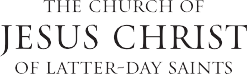 © 2022 por Intellectual Reserve, Inc. Todos los derechos reservados. Versión: 4/19. Traducción de Two Purposes Facilitator Guide.Spanish. PD60008903 002. Impreso en los Estados Unidos de América